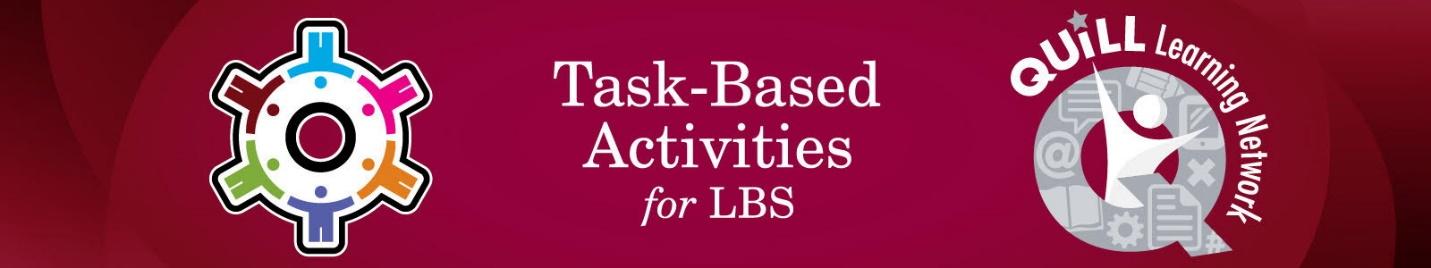 OALCF Tasks for the Apprenticeship Goal Path: Prepared for the Project, Developing Best Practices for Increasing, Supporting and Retaining Apprentices in Northern Ontario (2014) - Updated 2023 as part of CLO’s Skills for Success InitiativeTask Title: Automotive Repair InvoiceOALCF Cover Sheet – Practitioner CopyLearner Name:Date Started (m/d/yyyy):Date Completed (m/d/yyyy): Successful Completion:  Yes  	No  Task Description: Use an automotive service invoice to calculate costs for repair work.Competency: A: Find and Use Information, C: Understand and Use NumbersTask Groups: A2: Interpret documents, C1: Manage moneyLevel Indicators:A2.1: Interpret very simple documents to locate specific detailsA2.2: Interpret simple documents to locate and connect informationC1.1: Compare costs and make simple calculationsC1.2: Make low-level inferences to calculate costs and expenses that may include rates such as taxes and discountsPerformance Descriptors: See chart on last pageMaterials Required:Automotive service invoice – attachedCalculator - optional Learner InformationAutomotive service technicians calculate the cost of repair jobs.  The total cost of a repair job may include taxes, labour rates, and parts.  Look at the “ABC Auto Repair” invoice and complete the tasks that follow. 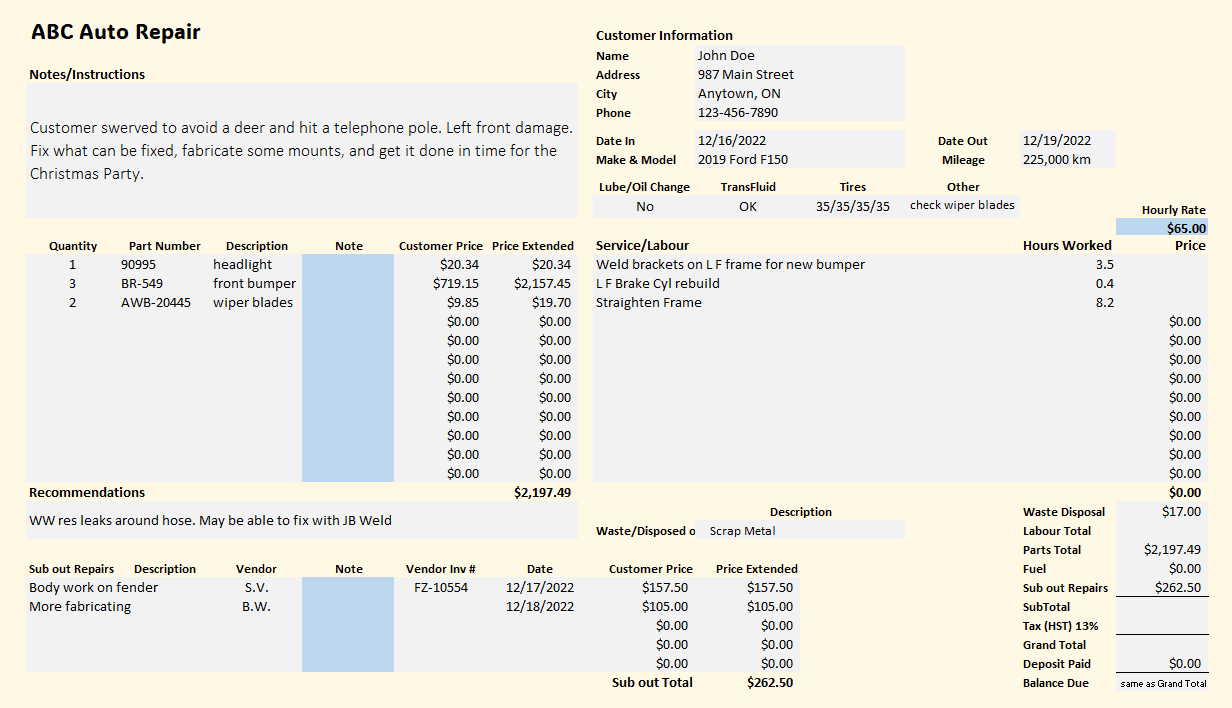 Work SheetTask 1: On the invoice, highlight, underline or circle the notes/instructions for this job. If doing this task online, write the notes/instructions below.Answer:Task 2: Calculate the cost for the repair shop to “weld brackets on L F for new bumper”.  Enter the answer into the invoice. Task 3: Calculate the cost for the repair shop to “L F brake Cyl rebuild”.  Enter the answer into the invoice. Task 4: Calculate the cost for the repair shop to “Straighten Frame”.  Enter the answer into the invoice. Task 5: Calculate the Labour total. Enter the answer into the invoice.Task 6: Calculate the subtotal for waste disposal, labour total, parts total, fuel, and sub out for repairs.  Enter the answer into the invoice. Task 7: Calculate the amount of tax (HST) that will be added to the subtotal.  Enter the answer into the invoice. Task 8: Calculate the final total the customer will pay for this repair work.  Enter the answer into the invoice. AnswersNote: Individual answers/images are provided for each task. Additionally, an image of the entire invoice correctly completed is also provided at the end.Task 1: On the invoice, highlight, underline or circle the notes/instructions for this job. If doing this task online, write the notes/instructions below.Learner will circle the instruction box in the top-left corner of the invoice or write: “Customer swerved to avoid a deer and hit a telephone pole. Left front damage. Fix what can be fixed, fabricate some mounts, and get it done in time for the Christmas Party.”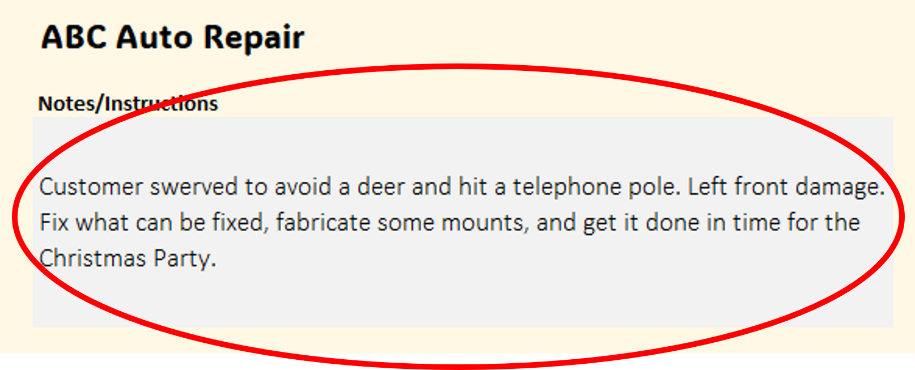 Task 2: Calculate the cost for the repair shop to “weld brackets on L F for new bumper”.  Enter the answer into the invoice.$65/hour x 3.5 hours = $227.50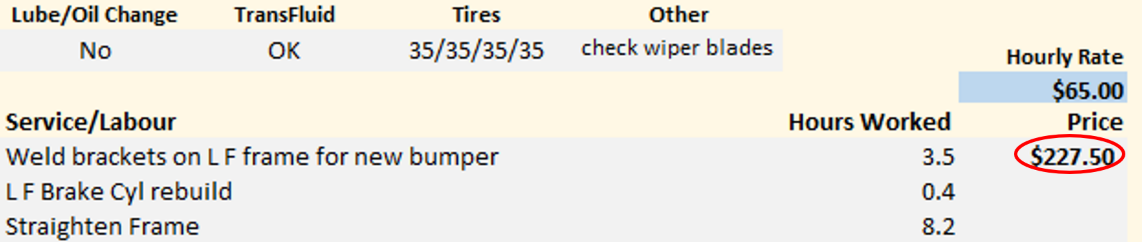 Task 3: Calculate the cost for the repair shop to “L F brake Cyl rebuild”.  Enter the answer into the invoice.$65/hour x 0.4 hours = $26.00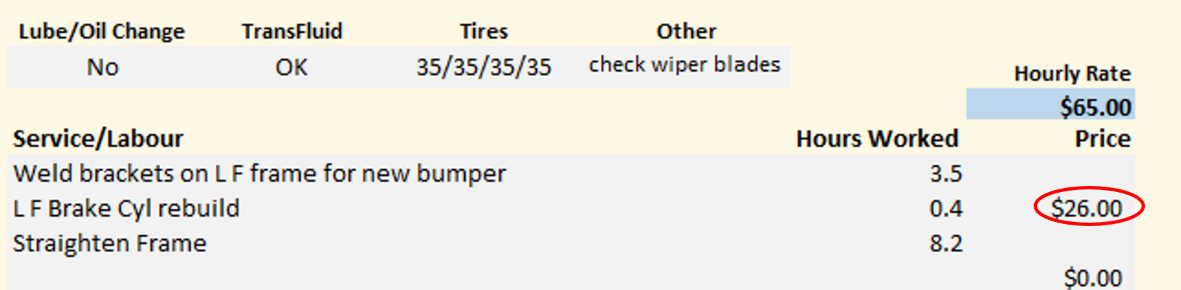 Task 4: Calculate the cost for the repair shop to “Straighten Frame”.  Enter the answer into the invoice.$65/hour x 8.2 = $533.00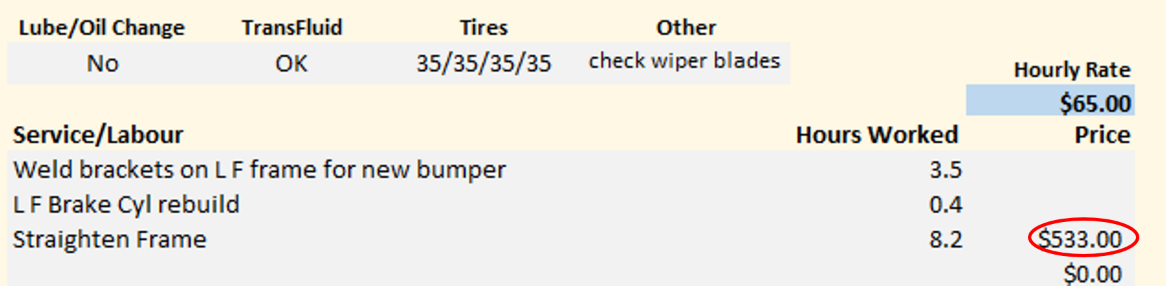 Task 5: Calculate the Labour total. Enter the answer into the invoice.Add the total hours and multiply by the hourly  rate: (3.5 + 0.4 + 8.2) x $65 = $786.50  OR Add the answers to Tasks 2, 3 and 4 ($227.50 + $26.00 + $533.00) = $786.50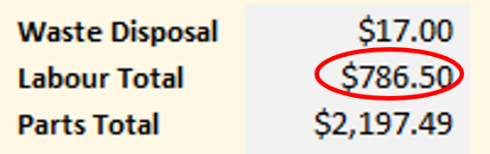 Task 6: Calculate the subtotal for waste disposal, labour total, parts total, fuel, and sub out for repairs.  Enter the answer into the invoice.Cal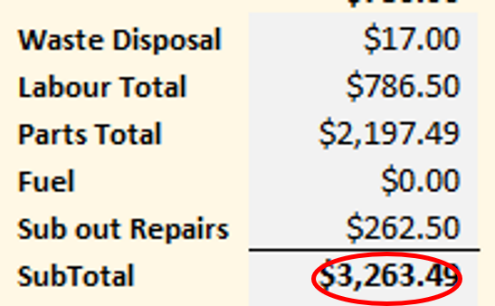 Task 7: Calculate the amount of tax (HST) that will be added to the subtotal. Enter the answer into the invoice.Multiply the subtotal (calculated in Task 6) by 13% (.13):	$3,263.49 x 0.13 = $424.2537	Round down to $424.25	$424.25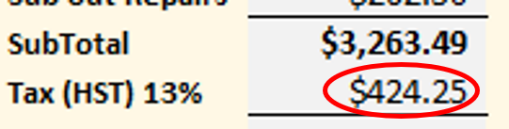 Task 8: Calculate the final total the customer will pay for this repair work.  Enter the answer into the invoice.Add the subtotal and the tax total together: $3,263.49 + $424.25 = $3,687.74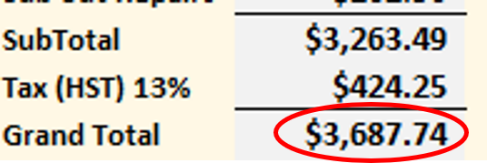 Correctly Completed Invoice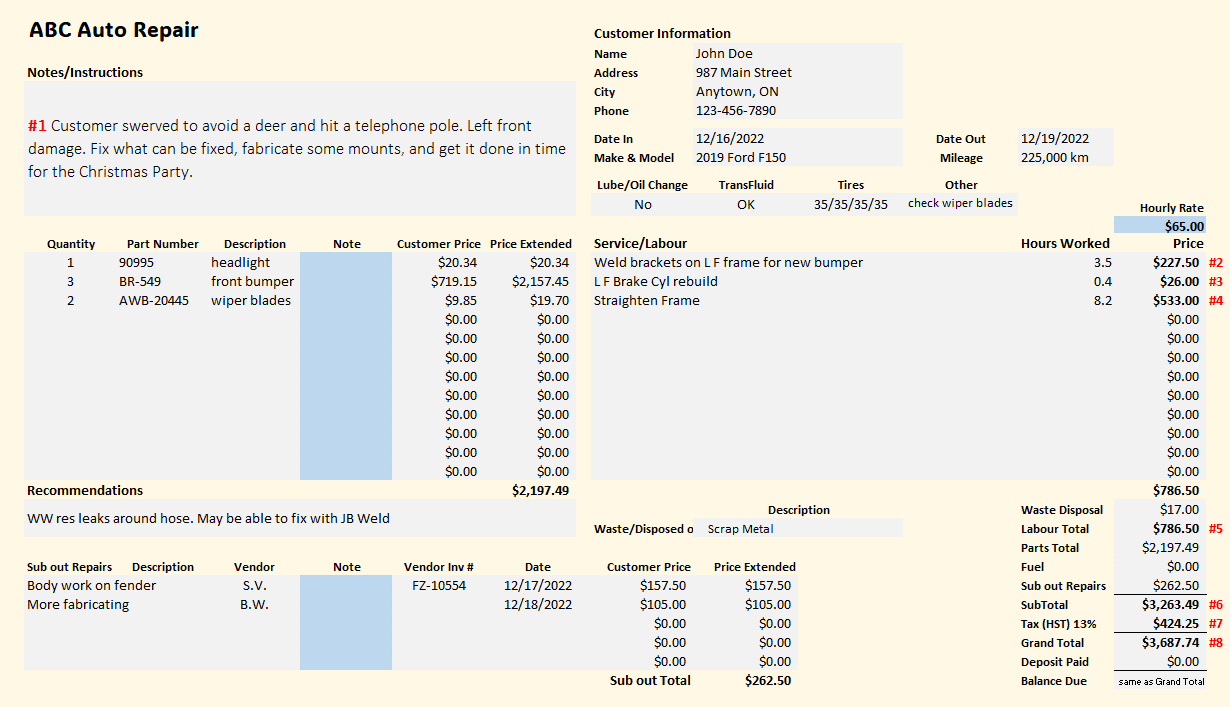 Performance Descriptors 1Performance Descriptors 2Performance Descriptors 3This task: Was successfully completed        Needs to be tried again  Performance Descriptors 4Learner Comments:Instructor (print):					Learner (print):Goal Path:EmploymentApprenticeshipSecondary SchoolPost SecondaryIndependenceEmbedded Skills for Success:DigitalAdaptabilityNumeracyCollaborationProblem SolvingCommunicationReadingCreativity and InnovationWritingLevelsPerformance DescriptorsNeeds WorkCompletes task with support from practitionerCompletes task independentlyA2.1Scans to locate specific detailsA2.1Locates specific details in simple documents, such as labels and signsA2.1Identifies how lists are organized (e.g. sequential, chronological, alphabetical)A2.1Requires support to identify sources and to evaluate and integrate informationA2.2Performs limited searches using one or two search criteriaA2.2Extracts information from tables and formsA2.2Uses layout to locate informationA2.2Makes connections between parts of documentsA2.2Makes low-level inferences	LevelsPerformance DescriptorsNeeds WorkCompletes task with support from practitionerCompletes task independentlyC1.1Adds, subtracts, multiplies and divides whole numbers and decimalsC1.1Understands numerical orderC1.1Identifies and performs required operationC1.1Follows apparent steps to reach solutionsC1.1Interprets and represents costs using monetary symbols and decimalsC1.1Uses strategies to check accuracy (e.g. estimating, using a calculator, repeating a calculation, using the reverse operation)C1.2Calculates using numbers expressed as whole numbers, fractions, decimals, percentages and integersC1.2Calculates percentagesC1.2Interprets and applies rates (e.g. $/kg, $/1)LevelsPerformance DescriptorsNeeds WorkCompletes task with support from practitionerCompletes task independentlyC1.2Chooses and performs required operation(s); may make inferences to identify required operation(s)C1.2Selects appropriate steps to reach solutionsC1.2Represents costs and rates using monetary symbols, decimals and percentagesC1.2Interprets, represents and converts amounts using whole numbers, decimals, percentages, ratios and simple, common fractions (e.g. ½, ¼ )C1.2Uses strategies to check accuracy (e.g. estimating, using a calculator, repeating a calculation, using the reverse operation)